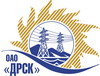 Открытое Акционерное Общество«Дальневосточная распределительная сетевая  компания»Протокол заседания Закупочной комиссии по вскрытию поступивших конвертовг. БлаговещенскСпособ и предмет закупки: Закрытый электронный запрос цен на право заключения Договора на выполнение работ:  закупка 78 - «Мероприятия по технологическому присоединению заявителей к электрическим сетям напряжением до 20 кВ на территории СП "ПЮЭС" филиала «Приморские ЭС» Лот 13 «Мероприятия по технологическому присоединению заявителей к электрическим сетям напряжением до 20кВ на территории СП «ПЮЭС» (г. Владивосток);лот 14 «Мероприятия по технологическому присоединению заявителей к электрическим сетям напряжением до 20кВ на территории СП «ПЮЭС» (Хасанский район пгт. Славняка, с. Кравцовка, с. Барабаш); лот 17 «Мероприятия по технологическому присоединению заявителей к электрическим сетям напряжением до 20кВ на территории СП «ПЮЭС» (Надеждинский район урочище «Полигон», п. новый, урочище «Соловей ключ», с/т «Оникс», урочище «Мирное», Шкотовский район, п. Штыково). Закупка проводится согласно ГКПЗ 2015 г. раздела  2.1.1 «Услуги ТПиР»  № 78 лот 13, 14, 17.  Плановая стоимость закупки:  лот 13- 805 760,00 руб. без учета НДС; лот 14- 905 750,00 руб. без учета НДС;лот 17 – 2 152 520,00 руб. без учета НДС.ПРИСУТСТВОВАЛИ:Два члена постоянно действующей Закупочной комиссии ОАО «ДРСК» 2 уровняИнформация о результатах вскрытия конвертов:В адрес Организатора закупки поступило 5 (пять) Предложений на участие в закупке, с которыми были размещены в электронном виде на Торговой площадке Системы www.b2b-energo.ru.Вскрытие конвертов было осуществлено в электронном сейфе организатора запроса предложений на Торговой площадке Системы www.b2b-energo.ru автоматически.Дата и время начала процедуры вскрытия конвертов с предложениями участников: 15:00 (время местное) 28.04.2015Место проведения процедуры вскрытия конвертов с предложениями участников: Торговая площадка Системы www.b2b-energo.ruВ конвертах обнаружены предложения следующих участников запроса цен:Ответственный секретарь Закупочной комиссии 2 уровня ОАО «ДРСК»	О.А. МоторинаТехнический секретарь Закупочной комиссии 2 уровня ОАО «ДРСК»	Е.Ю. Коврижкина№ 440/УКС-В28.04.2015№п/пНаименование Участника закупки и его адресЦена предложения на участие в закупке без НДС, руб.Лот 13 «Мероприятия по технологическому присоединению заявителей к электрическим сетям напряжением до 20кВ на территории СП «ПЮЭС» (г. Владивосток)Лот 13 «Мероприятия по технологическому присоединению заявителей к электрическим сетям напряжением до 20кВ на территории СП «ПЮЭС» (г. Владивосток)Лот 13 «Мероприятия по технологическому присоединению заявителей к электрическим сетям напряжением до 20кВ на территории СП «ПЮЭС» (г. Владивосток)не поступило ни одного предложенияне поступило ни одного предложениялот 14 «Мероприятия по технологическому присоединению заявителей к электрическим сетям напряжением до 20кВ на территории СП «ПЮЭС» (Хасанский район пгт. Славняка, с. Кравцовка, с. Барабаш)лот 14 «Мероприятия по технологическому присоединению заявителей к электрическим сетям напряжением до 20кВ на территории СП «ПЮЭС» (Хасанский район пгт. Славняка, с. Кравцовка, с. Барабаш)лот 14 «Мероприятия по технологическому присоединению заявителей к электрическим сетям напряжением до 20кВ на территории СП «ПЮЭС» (Хасанский район пгт. Славняка, с. Кравцовка, с. Барабаш)1ООО «Уссурэлектромонтаж»г. Уссурийск, ул. Штабского, 1Цена: 903 000,00 руб. без учета НДС (1 065 540,00 руб. с учетом НДС). 2ООО «Дальэнергострой» г. Находка, Находкинский пр-т, 7аЦена: 904 000,00  руб. без учета НДС (НДС не облагается). лот 17 «Мероприятия по технологическому присоединению заявителей к электрическим сетям напряжением до 20кВ на территории СП «ПЮЭС» (Надеждинский район урочище «Полигон», п. новый, урочище «Соловей ключ», с/т «Оникс», урочище «Мирное», Шкотовский район, п. Штыково)лот 17 «Мероприятия по технологическому присоединению заявителей к электрическим сетям напряжением до 20кВ на территории СП «ПЮЭС» (Надеждинский район урочище «Полигон», п. новый, урочище «Соловей ключ», с/т «Оникс», урочище «Мирное», Шкотовский район, п. Штыково)лот 17 «Мероприятия по технологическому присоединению заявителей к электрическим сетям напряжением до 20кВ на территории СП «ПЮЭС» (Надеждинский район урочище «Полигон», п. новый, урочище «Соловей ключ», с/т «Оникс», урочище «Мирное», Шкотовский район, п. Штыково)1ООО «Уссурэлектромонтаж»г. Уссурийск, ул. Штабского, 1Цена: 2 149 000,00  руб. без учета НДС (2 535 820,00 руб. с учетом НДС). 2ОАО «Востоксельэлектросетьстрой»г. Хабаровск, ул. Тихоокеанская, 1652702011141Гребенщиков В.Д.Цена: 2 150 000,00  руб. без учета НДС (2 537 000,00 руб. с учетом НДС). не подтвердил ставку3ООО «Дальэнергострой» г. Находка, Находкинский пр-т, 7аЦена: 2 150 000,00  руб. без учета НДС (НДС не облагается). 